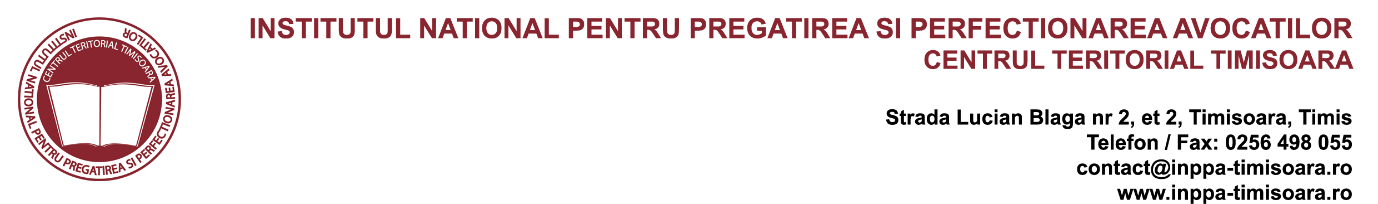 ANUL II – PREGĂTIRE PROFESIONALĂ INIŢIALĂNOTĂ:Sesiunile fizice pentru Grupa 1 se vor desfășura în Oradea la sediul Baroului Bihor – Sala de Festivități.Sesiunile fizice pentru Grupele 2 și 3 se vor desfășura în Timișoara la sediul Baroului Timiș – Sala de Conferințe.		DREPT PENAL / DRTEPT PROCESUAL PENAL		DREPT PENAL / DRTEPT PROCESUAL PENALSesiuni format fizicSesiuni format fizicGrupa 1Grupa 2Atelier 1Atelier 109.05.2023. ora 16-19Av. dr. CIOPEC Flaviu02.05.2023. ora 14-17Av. dr. MIHEȘ CristianAtelier 2Atelier 211.05.2023. ora 16-19Av. dr. CIOPEC Flaviu04.05.2023. ora 14-17Av. dr. MIHEȘ CristianAtelier 3Atelier 316.05.2023. ora 16-19Av. drd. STAN Adrian16.05.2023. ora 14-17Av. dr. MIHEȘ CristianAtelier 4Atelier 418.05.2023. ora 16-19Av. drd. STAN Adrian19.05.2023. ora 14-17Av. dr. MIHEȘ CristianDREPT PENAL / DRTEPT PROCESUAL PENALDREPT PENAL / DRTEPT PROCESUAL PENALSesiuni format onlineSesiuni format onlineGrupa 1 și 2Grupa 1 și 2Atelier 122.05.2023. ora 15-18Av. dr. STANILĂ LauraAtelier 223.05.2023. ora 15-18Av. dr. STANILĂ LauraAtelier 324.05.2023. ora 16-18Av. dr. STANILĂ LauraAtelier 425.05.2023. ora 16-18Av. dr. CIOPEC FlaviuAtelier 506.06.2023. ora 16-18Av. drd. STAN Adrian